Министерство культуры Республики ДагестанНациональная библиотека Республики Дагестан им. Р. ГамзатоваГЕОПОЛИТИЧЕСКАЯ КАРТА СОВРЕМЕННОСТИБиблиографический указатель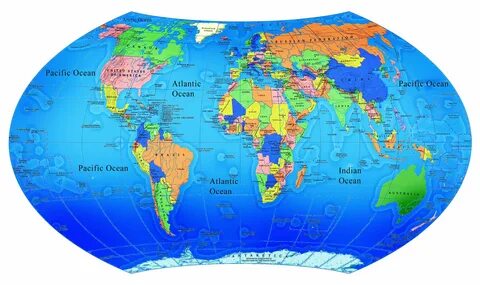 Информационно-библиографический отдел2022Сегодня мы живем во время глобальных перемен: энергетические революции, меняющийся климат, столкновение наций, растущее напряжение между государствами. Как будет выглядеть новая карта мира, которая уже складывается в результате экономических и политических изменений интересов некоторых государств? Все эти вопросы станут предметом изучения политологов, историков в ближайшем будущем.В библиографический указатель вошли книги, статьи из журналов, научные работы, которые помогут в написании курсовых, дипломных работ. Материал в разделах расположен по алфавиту авторов.Книги:Аллисон, Грэхам. Обречены воевать / Грэхам Аллисон; перевод с английского В. Желнинова. - Москва: АСТ, 2019. - 416 с. - (Геополитика). Быков О.Н. Геополитический статус России: в 2-х книгах / О.Н. Быков.- Москва: ИМЭМО РАН. - 2015. - Режим доступа: https://www.imemo.ru/files/File/ru/publ/2015/2015_016.pdfГеополитика: теория и практика: учебное пособие / Г. Н. Смирнов, И. А. Дмитриева, В. Е. Дмитриев [и др.]; Дипломатическая академия МИД Российской Федерации, Кафедра политологии и политической философии. - Москва: Проспект, 2021. – 222с. - 502 с.Геополитическая карта и картина мира Ф. М. Достоевского / Е. Г. Новикова, А. И. Щербинин, С. В. Вировец [и др.]; под редакцией: Е. Г. Новиковой, А. И. Щербинина; Министерство образования и науки Российской Федерации, Томский государственный университет. - Томск: Издательство Томского государственного университета, 2021. - 288 с. Дугин А.Г. Война континентов (современный мир в геополитической системе координат). Москва: Академический проспект, 2014. – Режим доступа: https://rusneb.ru/catalog/000199_000009_007556289/ Ергин, Д. Добыча: всемирная история борьбы за нефть, деньги и власть / Д. Ергин; перевод с английского А. Кватковского; редактор В. Ионов. - Москва: Альпина Паблишер, 2021. – 941с.Коростелев, С. В. Основы теории легитимации актов применения силы для защиты национальных интересов Российской Федерации в условиях становления новой геополитической модели мира / С. В. Коростелев. - Санкт-Петербург: Дмитрий Буланин, 2018. - 287 с. Косевич, Е. Ю. Мексика в системе геополитических координат начала XXI века = Mexico in the system of geopolitical coordinates of the begining of yhe 21`st century / Е. Ю. Косевич; Национальный исследовательский университет «Высшая школа экономики», Международная лаборатория исследований мирового порядка и нового регионализма. - Москва; Санкт-Петербург: Нестор - История, 2020. - 312 с.Революционные волны в ритмах глобальной модернизации / Н. С. Розов, Ю. А. Пустовойт, С. И. Филиппов, В. В. Цыганков; под научной редакцией Н. С. Розова; Институт философии и права СО РАН, Отдел социальных исследований, Новосибирский государственный технический университет, Кафедра международных отношений и регионоведения. - Москва: URSS: КРАСАНД, 2019. - 399 с. Тэтчер, Маргарет. Искусство управления государством: стратегия меняющегося мира / М. Тэтчер. - 8-е издание. - Москва: Альпина Паблишер, 2021. Статьи:Айрапетян Л.Г. Место Армении на геополитической карте мира в условиях участия в ЕврАзЭс // Вестник Ростовского государственного экономического университета РАНХИГС. - 2014. - №4. URL: https://cyberleninka.ru/article/n/mesto-armenii-na-geopoliticheskoy-karte-mira-v-usloviyah-uchastiya-v-evrazes/viewer– Режим доступа: КиберЛенинка: Научная электронная библиотека – Текст: электронный.Антонович И.И. Глобальный кризис и перестройка системы геополитического равновесия // Пространство и время.- 2012.- №4. URL:https://cyberleninka.ru/article/n/globalnyy-krizis-i-perestroyka-sistemy-geopoliticheskogo-ravnovesiya/viewer– Режим доступа: КиберЛенинка: Научная электронная библиотека – Текст: электронный.Арутюнян А. Новая архитектура «Большого регионального порядка» // 21-й век. - 2017. - №4.- URLhttps://cyberleninka.ru/article/n/novaya-arhitektura-bolshogo-regionalnogo-poryadka/viewer– Режим доступа: КиберЛенинка: Научная электронная библиотека – Текст: электронный.Балацкий Е.В. Россия в эпицентре геополитической турбулентности: накопление глобальных противоречий // Экономические и социальные перемены: факты, тенденции, прогноз. - 2022. - №4. - Том15. - URL: https://cyberleninka.ru/article/n/rossiya-v-epitsentre-geopoliticheskoy-turbulentnosti-nakoplenie-globalnyh-protivorechiy/viewer– Режим доступа: КиберЛенинка: Научная электронная библиотека – Текст: электронный.Белянин А.А. Место и роль Азиатско-Тихоокеанского региона в геополитической картине мира// https://cyberleninka.ru/article/n/mesto-i-rol-aziatsko-tihookeanskogo-regiona-v-geopoliticheskoy-kartine-mira/viewer– Режим доступа: КиберЛенинка: Научная электронная библиотека – Текст: электронный.Волков, С. К. Европейский опыт формирования устойчивого развития территорий в условиях макроэкономической и геополитической нестабильности / С. К. Волков, А. И. Акимова. - Текст: непосредственный // Менеджмент в России и за рубежом. - 2018. - Ст. №5. - С. 10- 19Гранин Ю.Д. «Остров Россия» Вадима Цымбурского и геополитический проект «Большая Евразия» // Проблемы цивилизационного развития. - 2022. - Т.4. - №1 .- URL: https://cyberleninka.ru/article/n/ostrov-rossiya-vadima-tsymburskogo-i-geopoliticheskiy-proekt-bolshaya-evraziya/viewer – Режим доступа: КиберЛенинка: Научная электронная библиотека – Текст: электронный.Григорян Д.К. Столкновение интересов экономических и политических элит - главных геополитических игроков на карте Ближнего Востока / Д.К. Григорян, Е.Н. Кондратенко, Д.М. Бекленищев // Государственное и муниципальное управление. Ученые записки. - 2022.- №1. - URL: https://cyberleninka.ru/article/n/stolknovenie-interesov-ekonomicheskih-i-politicheskih-elit-glavnyh-geopoliticheskih-igrokov-na-karte-blizhnego-vostoka/viewer– Режим доступа: КиберЛенинка: Научная электронная библиотека – Текст: электронный.Деметрадзе М.Р.Трансформация геополитических процессов в контексте модернизации и глобализации / М.Р. Деметрадзе, А.В.Буслаев//Вестник евразийской науки. - 2022. - №3. - Том 14. URL: https://cyberleninka.ru/article/n/transformatsiya-geopoliticheskih-protsessov-v-kontekste-modernizatsii-i-globalizatsii/viewer– Режим доступа: КиберЛенинка: Научная электронная библиотека – Текст: электронный.Дмитриева Е.Л. Влияние специальной военной операции ВС РФ на Украине на геополитическую ситуацию в каспийском регионе: сводный реферат // Россия и мусульманский мир. - 2022. - №3 - URL: https://cyberleninka.ru/article/n/vliyanie-spetsialnoy-voennoy-operatsii-vs-rf-na-ukraine-na-geopoliticheskuyu-situatsiyu-v-kaspiyskom-regione-svodnyy-referat/viewer– Режим доступа: КиберЛенинка: Научная электронная библиотека – Текст: электронный.Емельянов А.И. Особенности геополитических процессов в современной мировой политике // Вестник МГЛУ. Общественные науки. Вып.1.-2021. URL: // https://cyberleninka.ru/article/n/osobennosti-geopoliticheskih-protsessov-v-sovremennoy-mirovoy-politike/viewer– Режим доступа: КиберЛенинка: Научная электронная библиотека – Текст: электронный.Заяц Д. В. Феномен непризнанных государств в современном мире // Географическая среда и живые системы. – 2020. - №1. URL: https://cyberleninka.ru/article/n/fenomen-nepriznannyh-gosudarstv-v-sovremennom-mire/viewer– Режим доступа: КиберЛенинка: Научная электронная библиотека – Текст: электронный.Казеннов С.Ю. Геополитика Нурсултана: ассиметричная многовекторность/ С.Ю. Казеннов, В. Н.Кумачев, Л.С. Васильева. URL: https://cyberleninka.ru/article/n/geopolitika-nur-sultana-asimmetrichnaya-mnogovektornost/viewer– Режим доступа: КиберЛенинка: Научная электронная библиотека – Текст: электронный.Ключников И.К. Мировые финансовые центры и геополитическая карта мира / И.К.Ключников, О.А. Молчанова, О.И. Ключников // Экономика и управление. - 2012. - №7. URL: https://cyberleninka.ru/article/n/mirovye-finansovye-tsentry-i-geopoliticheskaya-karta-mira/viewer – Режим доступа: КиберЛенинка: Научная электронная библиотека – Текст: электронный.Коктыш, К. Е. Белоруссия: новая геополитическая реальность? / К. Е. Коктыш. - Текст: непосредственный // ПОЛИС. - 2021. - №3. - С. 91-110.Комлева Н.А. «Иранский квадрат» против «турецкого треугольника» // Вестник Московского государственного областного университета. – 2022. - №1. URL: https://cyberleninka.ru/article/n/iranskiy-kvadrat-protiv-turetskogo-treugolnika/viewer– Режим доступа: КиберЛенинка: Научная электронная библиотека – Текст: электронный.Коровникова Н.А. Взаимосвязь энергетики и геополитики в современном мире: рецензия на книгу: Егорин Д. Новая карта мира: энергетические ресурсы, меняющийся климат и столкновение наций / пер. с англ. М. Витебский // Экономические и социальные проблемы России. - 2022. - №1.- URL:https://cyberleninka.ru/article/n/vzaimosvyaz-energetiki-i-geopolitiki-v-sovremennom-mire-rets-na-knigu-ergin-d-novaya-karta-mira-energeticheskie-resursy/viewer – Режим доступа: КиберЛенинка: Научная электронная библиотека – Текст: электронный.Кудаяров К.А. Большая Стратегия Турции в процессе глобальных изменений: аналитический обзор. // Россия и мусульманский мир. — 2022. - №3. - URL: https://cyberleninka.ru/article/n/bolshaya-strategiya-turtsii-v-protsesse-globalnyh-izmeneniy-analiticheskiy-obzor/viewer – Режим доступа: КиберЛенинка: Научная электронная библиотека – Текст: электронный.Куприн В.Н. Национальные интересы России в условиях роста глобальной геополитической турбулентности мира //Большая Евразия: развитие, безопасность, сотрудничество. - 2022. URL: https://cyberleninka.ru/article/n/natsionalnye-interesy-rossii-v-usloviyah-rosta-globalnoy-geopoliticheskoy-turbulentnosti-mira/viewer– Режим доступа: КиберЛенинка: Научная электронная библиотека – Текст: электронный.Маркелов К.А. Новые имперские тенденции Евразии: политические элиты в поисках своего лидерства // Вопросы элитологии. - 2021. - №3 URL: https://cyberleninka.ru/article/n/novye-imperskie-tendentsii-evrazii-politicheskie-elity-v-poiskah-svoego-liderstva/viewer– Режим доступа: КиберЛенинка: Научная электронная библиотека – Текст: электронный.Махулова, З. А. Конфликтогенные факторы геополитического развития Республики Дагестан / З. А. Махулова. - Текст: непосредственный // Вестник Дагестанского гуманитарного института. - 2021. - № 3. - С. 127-133.Морозов Ю.В. Перспективы российско-китайских отношений в свете новой геополитической ситуации (украинский фактор)// Китай в мировой и региональной политике. История и современность.- 2022. URL: https://cyberleninka.ru/article/n/perspektivy-rossiysko-kitayskih-otnosheniy-v-svete-novoy-geopoliticheskoy-situatsii-ukrainskiy-faktor/viewer– Режим доступа: КиберЛенинка: Научная электронная библиотека – Текст: электронный.Неймарк М.Ф. Красные линии стратегической безопасности России: от метафоры к критической альтернативе//Научно-аналитический журнал Обозреватель – Observer.- 2022. - №5. URL: https://cyberleninka.ru/article/n/krasnye-linii-strategicheskoy-bezopasnosti-rossii-ot-metafory-k-kriticheskoy-alternative/viewer– Режим доступа: КиберЛенинка: Научная электронная библиотека – Текст: электронный.Огнева В.В. Геополитическое самоопределение России в контексте украинского кризиса // Известия Тульского государственного университета. Гуманитарные науки.- 2022. - Вып.2.- URL: https://cyberleninka.ru/article/n/geopoliticheskoe-samoopredelenie-rossii-v-kontekste-ukrainskogo-krizisa/viewer– Режим доступа: КиберЛенинка: Научная электронная библиотека – Текст: электронный.Плевако Н. Шведский и финский нейтралитет. В прошлом? // Научно-аналитический вестник Института Европы РАН. - 2022. - №2. - URL: https://cyberleninka.ru/article/n/shvedskiy-i-finskiy-neytralitet-v-proshlom/viewer– Режим доступа: КиберЛенинка: Научная электронная библиотека – Текст: электронный.Постсоветское пространство 30 лет спустя: самостоятельность VS Синергия / А.Б.Гусев, М.А. Юревич, Н.А. Екимова, А.С. Адвокатова // Terra Economicus.-2022.-20(2) .-URL: https://cyberleninka.ru/article/n/postsovetskoe-prostranstvo-30-let-spustya-samostoyatelnost-vs-sinergiya– Режим доступа: КиберЛенинка: Научная электронная библиотека – Текст: электронный.Сериков А.В., Венцель С.В. Современные геополитические перспективы Турции в Евросоюзе // Caucasian Science Bridge. 2018. Т. 1. № 1. URL :https://cyberleninka.ru/article/n/sovremennye-geopoliticheskie-perspektivy-turtsii-v-evropeyskom-soyuze/viewer– Режим доступа: КиберЛенинка: Научная электронная библиотека – Текст: электронный.Скалепов А.Н. Среднеазиатский регион на перекрестке геополитических стратегий / А.Н. Скалепов, Н.В. Лагуткин// Военная мысль. - 2022. - №2. URL: https://cyberleninka.ru/article/n/sredneaziatskiy-region-na-perekrestke-geopoliticheskih-strategiy/viewer– Режим доступа: КиберЛенинка: Научная электронная библиотека – Текст: электронный.Смутко А. Н. Глобализация как основной фактор в формировании современного геополитического пространства / А.Н. Смутко, Ж.К. Асанов, Т. Т. Эргешова // Кронос: общественные науки. - 2021. - №2. URL: https://cyberleninka.ru/article/n/globalizatsiya-kak-osnovnoy-faktor-v-formirovanii-sovremennogo-geopoliticheskogo-prostranstva/viewer– Режим доступа: КиберЛенинка: Научная электронная библиотека – Текст: электронный.Сченснович В.Н. Геополитика Таджикистана в современных условиях и стратегические задачи государства (аналитический обзор) // Россия и мусульманский мир. - 2022.- №3. URL: https://cyberleninka.ru/article/n/geopolitika-tadzhikistana-v-sovremennyh-usloviyah-i-strategicheskie-zadachi-gosudarstva-analiticheskiy-obzor/viewe– Режим доступа: КиберЛенинка: Научная электронная библиотека – Текст: электронный.Шеремет О.Л. Геополитическое положение России на современном этапе // https://cyberleninka.ru/article/n/geopoliticheskoe-polozhenie-rossii-sovremennost-i-buduschee/viewerЮнюшкина А. С. Конкуренция мировых держав в Центральной Азии / А.С. Юнюшкина, Т.И. Понька, К.А. Шаповалова // Международные отношения - 2021.- №2. URL: https://cyberleninka.ru/article/n/konkurentsiya-mirovyh-derzhav-v-tsentralnoy-azii/viewer– Режим доступа: КиберЛенинка: Научная электронная библиотека – Текст: электронный.